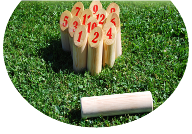 KUBB   +   MÖLKKY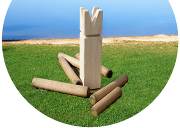 Rozpis  turnajeA. VŠEOBECNÁ USTANOVENÍPořadatel:             		Jihomoravská KASPV z. s.Ředitel soutěže:	          Hanka DrdlováHlavní rozhodčí:   	          Josef Beran - KUBB                                         Antonín Všetička -  MÖLKKY  Organizační prac.: 	Eva JaloveckáDatum konání:   		sobota  19. 9. 2020Místo konání:      		Hasičská louka – Ráječko ( okr. Blansko)Prezence  kubb:              	8:30 hod.Zahájení:               		9:00 hod.Prezence  molkky:          	9:30 hod.Zahájení:               		10:00 hod.SVP zahájení :                 13:00 hod.Doprava:            		na vlastní náklady  Účastnický poplatek:  	150,- Kč za družstvo – členové ČASPV  při prezenci                                      	200,- Kč za družstvo – nečlenové ČASPV, při prezenciCeny:                    		První tři družstva získají diplomy a medaile.Přihlášky:  		Zašlete do 8. 9. 2020 přes email:  jihomoravsky@caspv.cz                     		Počet startujících družstev z RC SPV není omezen.                    		Přihláška = soupiska. Je přílohou.                      		Závodníci se přihlašují na každou soutěž samostatně.  Pojištění:       	V rámci pojistné smlouvy ČASPV, všichni účastníci.B. TECHNICKÁ USTANOVENÍPravidla:		Hraje se podle platných pravidel. 			Každá soutěž je hodnocena samostatně.Poznámka.: 	pravidla jsou ke stažení na webových stránkách ČASPV - MÖLKKYKATEGORIE:	KUBB ► Muži ročník narození   2004  a starší ► Ženy ročník narození   2004  a starší V případě mix složení družstva, družstvo startuje v kategorii mužů. KATEGORIE:	MÖLKKYJedna kategorie ročník narození 2004 a starší (družstvo mohou tvořit muži, ženy, mixy)Družstva všech kategorií jsou dvoučlenná. Náhradníci nejsou povoleni.Hrací systém: 	Rozlosování a hrací systém bude proveden na základě přihlášek.Výstroj hráčů:	Družstva nastupují k utkání v jednotném sportovním oděvu, dle platných pravidel. Protesty:	s vkladem 100,- Kč do 10 min. po skončení utkání hlavnímu rozhodčímu příslušné soutěže. Poznámka:	Hry nejsou náročné, do soutěže se mohou zapojit hráči i hráčky s neznalostí metodiky her. Družstvo může startovat i v jedné soutěži.Možnost zakoupení menšího občerstvení.   Hana Drdlová					      prof. Ing. Rudolf Jalovecký, CSc.   ředitel soutěže					              předseda JmKASPV